
ประกาศองค์การบริหารส่วนตำบลวังหิน
เรื่อง ประกาศผู้ชนะการเสนอราคา ประกวดราคาซื้อโครงการจัดซื้อรถยนต์ส่วนกลาง จำนวน ๑ คัน ด้วยวิธีประกวดราคาอิเล็กทรอนิกส์ (e-bidding)
--------------------------------------------------------------------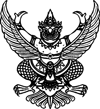 
ประกาศองค์การบริหารส่วนตำบลวังหิน
เรื่อง ประกาศผู้ชนะการเสนอราคา ประกวดราคาซื้อโครงการจัดซื้อรถยนต์ส่วนกลาง จำนวน ๑ คัน ด้วยวิธีประกวดราคาอิเล็กทรอนิกส์ (e-bidding)
--------------------------------------------------------------------               ตามประกาศ องค์การบริหารส่วนตำบลวังหิน เรื่อง ประกวดราคาซื้อโครงการจัดซื้อรถยนต์ส่วนกลาง จำนวน ๑ คัน ด้วยวิธีประกวดราคาอิเล็กทรอนิกส์ (e-bidding) และเอกสารประกวดราคาซื้อด้วยวิธีประกวดราคาอิเล็กทรอนิกส์ (e-Bidding) เลขที่ ๑/๒๕๖๑ ลงวันที่ ๙ มกราคม ๒๕๖๑ นั้น
               รถยนต์บรรทุก ดีเซล ขนาด ๑ ตัน ปริมาณกระบอกสูบไม่ต่ำกว่า ๒,๔๐๐ ซีซี หรือกำลังเครื่องยนต์สุงสุดไม่ต่ำกว่า ๑๑๐ กิโลวัตต์ รายละเอียดตามเอกสารแนบ จำนวน ๑ คัน ผู้เสนอราคาที่ชนะการเสนอราคา ได้แก่ บริษัท กวงไถ่ มอเตอร์กรุ๊ป จำกัด (ขายส่ง) โดยเสนอราคาต่ำสุด เป็นเงินทั้งสิ้น ๙๑๖,๐๐๐.๐๐ บาท (เก้าแสนหนึ่งหมื่นหกพันบาทถ้วน) รวมภาษีมูลค่าเพิ่มและภาษีอื่น ค่าขนส่ง ค่าจดทะเบียน และค่าใช้จ่ายอื่นๆ ทั้งปวง               ตามประกาศ องค์การบริหารส่วนตำบลวังหิน เรื่อง ประกวดราคาซื้อโครงการจัดซื้อรถยนต์ส่วนกลาง จำนวน ๑ คัน ด้วยวิธีประกวดราคาอิเล็กทรอนิกส์ (e-bidding) และเอกสารประกวดราคาซื้อด้วยวิธีประกวดราคาอิเล็กทรอนิกส์ (e-Bidding) เลขที่ ๑/๒๕๖๑ ลงวันที่ ๙ มกราคม ๒๕๖๑ นั้น
               รถยนต์บรรทุก ดีเซล ขนาด ๑ ตัน ปริมาณกระบอกสูบไม่ต่ำกว่า ๒,๔๐๐ ซีซี หรือกำลังเครื่องยนต์สุงสุดไม่ต่ำกว่า ๑๑๐ กิโลวัตต์ รายละเอียดตามเอกสารแนบ จำนวน ๑ คัน ผู้เสนอราคาที่ชนะการเสนอราคา ได้แก่ บริษัท กวงไถ่ มอเตอร์กรุ๊ป จำกัด (ขายส่ง) โดยเสนอราคาต่ำสุด เป็นเงินทั้งสิ้น ๙๑๖,๐๐๐.๐๐ บาท (เก้าแสนหนึ่งหมื่นหกพันบาทถ้วน) รวมภาษีมูลค่าเพิ่มและภาษีอื่น ค่าขนส่ง ค่าจดทะเบียน และค่าใช้จ่ายอื่นๆ ทั้งปวงประกาศ ณ วันที่ ๑๙ มกราคม พ.ศ. ๒๕๖๑                  ทบ  รัตนคช                (นายทบ   รัตนคช)นายกองค์การบริหารส่วนตำบลวังหิน